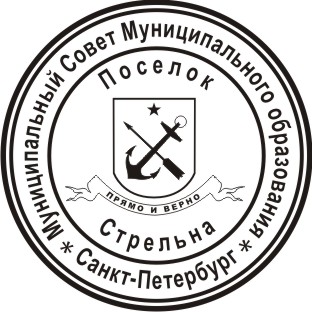 МУНИЦИПАЛЬНЫЙ СОВЕТ ВНУТРИГОРОДСКОГО МУНИЦИПАЛЬНОГО ОБРАЗОВАНИЯ ГОРОДА ФЕДЕРАЛЬНОГО ЗНАЧЕНИЯ САНКТ-ПЕТЕРБУРГА ПОСЕЛОК СТРЕЛЬНА VI СОЗЫВАРЕШЕНИЕот 06 декабря 2022 года                                                                                                          № 49О внесении изменений в Положение «О бюджетном процессе в Муниципальном образовании поселок Стрельна», утвержденное решением Муниципального Совета Муниципального образования поселок Стрельна от 19.03.2015 №10        В соответствии с Бюджетным кодексом Российской Федерации, Законом Санкт-Петербурга от 23.09.2009 № 420-79 «Об организации местного самоуправления в Санкт-Петербурге», Уставом внутригородского муниципального образования города федерального значения Санкт-Петербурга поселок Стрельна,                                             МУНИЦИПАЛЬНЫЙ СОВЕТРЕШИЛ:1. Внести в Положение «О бюджетном процессе в Муниципальном образовании поселок Стрельна», утвержденное решением Муниципального Совета Муниципального образования поселок Стрельна от 19.03.2015 №10 «Об утверждении Положения «О бюджетном процессе в Муниципальном образовании поселок Стрельна» (далее – Положение) следующие изменения:1.1. Статью 2 Главы 1 Положения изложить в следующей редакции:«Статья 2.       Участники бюджетного процесса в муниципальном образованииУчастниками бюджетного процесса в Муниципальном образовании являются:- Муниципальный Совет внутригородского муниципального образования города федерального значения Санкт-Петербурга поселок Стрельна (далее – Муниципальный Совет);- Глава Муниципального образования, исполняющий полномочия председателя Муниципального Совета (далее – Глава Муниципального образования);- Местная администрация внутригородского муниципального образования города федерального значения Санкт-Петербурга поселок Стрельна (далее – Местная администрация);- Орган внутреннего муниципального финансового контроля;- Финансовый орган Муниципального образования;- Контрольно-счетный орган;- главные распорядители средств местного бюджета Муниципального образования;- главные администраторы доходов местного бюджета Муниципального образования;-главные администраторы источников финансирования дефицита местного бюджета Муниципального образования;- получатели бюджетных средств.».1.2. Абзац второй статьи 30 Главы 4 изложить в следующей редакции:«Не использованные по состоянию на 1 января текущего финансового года межбюджетные трансферты, полученные в форме субсидий, субвенций и иных межбюджетных трансфертов, имеющих целевое назначение, за исключением межбюджетных трансфертов, источником финансового обеспечения которых являются бюджетные ассигнования резервного фонда Президента Российской Федерации, подлежат возврату в доход бюджета, из которого они были ранее предоставлены, в течение первых 15 рабочих дней текущего финансового года.».2. Контроль за исполнением настоящего решения возложить на Главу Муниципального образования исполняющего полномочия председателя Муниципального Совета Беленкова Валерия Николаевича.3. Настоящее решение вступает в силу со дня его официального опубликования (обнародования). Глава Муниципального образования,исполняющий полномочияпредседателя Муниципального Совета                                                                 В.Н. Беленков